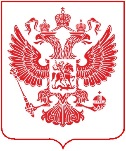 Об утверждении Административного регламентаФедеральной службы по надзору в сфере транспорта предоставления государственной услуги по лицензированию деятельности по перевозкам внутренним водным транспортом, морским транспортом пассажировВ соответствии с Федеральным законом от 27 июля 2010 г. № 210-ФЗ                                     «Об организации предоставления государственных и муниципальных услуг»(Собрание законодательства Российской Федерации, 2010, № 31, ст. 4179; 2019,  № 52, ст. 7790) , пунктом 2 Положения о лицензировании деятельности по перевозкам внутренним водным транспортом, морским транспортом пассажиров, утвержденного постановлением Правительства Российской Федерации от 6 марта 2012 г. № 193 (Собрание законодательства Российской Федерации, 2012, № 12, 
ст. 1416; 2016, № 34, ст. 5238), и пунктом 2 Правил разработки и утверждения административных регламентов предоставления государственных услуг, утверждённых постановлением Правительства Российской Федерации от 16 мая 2011 г. № 373 (Собрание законодательства Российской Федерации, 2011, № 22, 
ст. 3169, 2018, № 46, ст. 7050), п р и к а з ы в а ю: Утвердить прилагаемый Административный регламент Федеральной службы по надзору в сфере транспорта предоставления государственной услуги                                    по лицензированию деятельности по перевозкам внутренним водным транспортом, морским транспортом пассажиров.Настоящий приказ вступает в силу со дня признания утратившим силу Административного регламента Федеральной службы по надзору в сфере транспорта предоставления государственной услуги по лицензированию деятельности по перевозкам внутренним водным транспортом, морским транспортом пассажиров, утвержденного приказом Министерства транспорта Российской Федерации от 30.04.2013 № 158 (зарегистрирован Министерством юстиции Российской Федерации 22.07.2013, регистрационный № 29120). Руководитель                                                                                                 В.Ф. БасаргинУтвержденприказом Ространснадзора от __________№____________Административный регламентФедеральной службы по надзору в сфере транспорта предоставления государственной услуги по лицензированию деятельности по перевозкам внутренним водным транспортом, морским транспортом пассажировI. Общие положенияПредмет регулирования регламентаАдминистративный регламент Федеральной службы по надзору в сфере транспорта предоставления государственной услуги по лицензированию деятельности по перевозкам внутренним водным транспортом, морским транспортом пассажиров определяет сроки и последовательность административных процедур (действий) Федеральной службы по надзору в сфере транспорта (Ространснадзор) при предоставлении государственной услуги по лицензированию деятельности по перевозкам внутренним водным транспортом, морским транспортом пассажиров (далее – государственная услуга).Административный регламент также устанавливает порядок взаимодействия между структурными подразделениями Федеральной службы по надзору в сфере транспорта и ее должностными лицами, между Федеральной службой по надзору в сфере транспорта и физическими или юридическими лицами, индивидуальными предпринимателями, их уполномоченными представителями, иными органами государственной власти и органами местного самоуправления, учреждениями и организациями в процессе предоставления государственной услуги.Круг заявителей2. Государственная услуга предоставляется юридическим лицам и индивидуальным предпринимателям (далее – заявитель).3. Заявителем (соискателем лицензии, лицензиатом) от имени юридического лица или индивидуального предпринимателя может выступать уполномоченное лицо, действующее на основании документов, подтверждающих его соответствующие полномочия.Требования к порядку информирования о предоставлении государственной услуги	4. Информация о предоставлении государственной услуги предоставляется Федеральной службой по надзору в сфере транспорта (далее – Ространснадзор) и территориальными органами по номерам телефонов для справок, на личном приеме, а также размещается: на информационных стендах в помещении территориального органа;на официальном сайте Ространснадзора (территориального органа) в информационно-телекоммуникационной сети «Интернет»;в федеральной государственной информационной системе «Единый портал государственных и муниципальных услуг (функций)» www.gosuslugi.ru (далее - Единый портал);в федеральной государственной информационной системе «Федеральный реестр государственных и муниципальных услуг (функций)» (далее – Федеральный реестр).5. По телефону, на личном приеме должностные лица Ространснадзора (территориального органа) предоставляют информацию по следующим вопросам:о ходе предоставления государственной услуги;о нормативных правовых актах, на основании которых Ространснадзор (территориальный орган) предоставляет государственную услугу;о месте размещения на официальном сайте Ространснадзора (территориального органа) и на Едином портале информации по вопросам предоставления государственной услуги.6. Справочная информация включает в себя следующую информацию:место нахождения и графики работы Ространснадзора и его территориальных органов;справочные телефоны структурных подразделений Ространснадзора и его территориальных органов, предоставляющих государственную услугу, в том числе номер телефона-автоинформатора;адреса официальных сайтов Ространснадзора и его территориальных органов, а также электронной почты и (или) формы обратной связи Ространснадзора и его территориальных органов в информационно-телекоммуникационной сети «Интернет» (далее –  сеть Интернет).7. Справочная информация размещается на информационных стендах в помещениях Ространснадзора и его территориальных органов, официальном сайте Ространснадзора и его территориальных органов в сети Интернет, в Федеральном реестре, а также на Едином портале.Ространснадзор (территориальный орган) обеспечивает размещение и актуализацию справочной информации в соответствующем разделе Федерального реестра и на официальном сайте в сети Интернет.8. Информация на Едином портале о порядке и сроках предоставления государственной услуги на основании сведений, содержащихся в федеральном реестре, предоставляется заявителю бесплатно.9. Доступ к информации о сроках и порядке предоставления услуги осуществляется без выполнения заявителем каких-либо требований, в том числе без использования программного обеспечения, установка которого на технические средства заявителя требует заключения лицензионного или иного соглашения с правообладателем программного обеспечения, предусматривающего взимание платы, регистрацию или авторизацию заявителя, или предоставление им персональных данных.10. Информация о порядке предоставления государственной услуги предоставляется на безвозмездной основе.11. Если запрашиваемая заявителем информация не может быть предоставлена без разглашения сведений, составляющих государственную или иную охраняемую федеральным законом тайну, заявителю сообщается о невозможности дать ответ по существу поставленного вопроса в связи с недопустимостью разглашения сведений.  12. Основными требованиями к информированию о порядке предоставления государственной услуги являются:достоверность предоставляемой информации;полнота информирования;удобство и доступность получения информации;оперативность предоставления информации.13. Предоставление справочной информации в многофункциональных центрах предоставления государственных и муниципальных услуг (многофункциональный центр) не предусмотрено.II. Стандарт предоставления государственной услугиНаименование государственной услуги14. Государственная услуга по лицензированию деятельности перевозок внутренним водным транспортом, морским транспортом пассажиров.Деятельность по перевозкам пассажиров включает следующие работы:перевозки внутренним водным транспортом пассажиров, в том числе 
с использованием маломерных судов;перевозки морским транспортом пассажиров, в том числе с использованием маломерных судов.Наименование органа, предоставляющего государственную услугу	15. Государственная услуга предоставляется Федеральной службой по надзору в сфере транспорта.Организацию работы по предоставлению государственной услуги осуществляют территориальные органы Ространснадзора.16. В предоставлении государственной услуги принимают участие следующие федеральные органы исполнительной власти и организации:Федеральная налоговая служба, Федеральное казначейство, Федеральное агентство морского и речного транспорта, федеральное автономное учреждение «Российский морской регистр судоходства», федеральное автономное учреждение «Российский речной регистр», Федеральная служба по надзору в сфере защиты прав потребителей и благополучия человека. 17. Территориальный орган не вправе требовать от заявителя осуществления действий, в том числе согласований, необходимых для получения государственной услуги и связанных с обращением в иные государственные органы и организации, за исключением получения услуг, включенных в перечень услуг, которые являются необходимыми и обязательными для предоставления государственных услуг, утвержденный Правительством Российской Федерации.Описание результата предоставления государственной услуги18. Результатами предоставления государственной услуги являются:	предоставление лицензии на осуществление деятельности по перевозке внутренним водным транспортом, морским транспортом пассажиров (далее - лицензия);выдача выписки и реестра лицензий;	отказ в предоставлении лицензии;	переоформление лицензии;	отказ в переоформлении лицензии;	прекращение действия лицензии;	предоставление сведений из реестра лицензий.Срок предоставления государственной услуги, в том числе с учетом необходимости обращения в организации, участвующие в предоставлении государственной услуги, срок приостановления предоставления государственной услуги в случае, если возможность приостановления предусмотрена законодательством Российской Федерации, срок выдачи (направления) документов, являющихся результатом предоставления государственной услуги19. Срок предоставления или отказа в предоставлении лицензии на осуществление перевозок внутренним водным транспортом, морским транспортом пассажиров - не более сорока пяти рабочих дней со дня приема заявления о предоставлении лицензии и прилагаемых к нему документов.Срок выдачи выписки из реестра лицензий - в течение трех рабочих дней после дня подписания и регистрации решения о предоставлении лицензии территориальным органом. 20. Срок переоформления или отказ в переоформлении лицензии в случае изменения наименования, адреса места нахождения юридического лица, а также в случаях изменения места жительства, имени, фамилии и (в случае, если имеется) отчества индивидуального предпринимателя, реквизитов документа, удостоверяющего его личность - не более  десяти рабочих дней со дня поступления в территориальные органы заявления о переоформлении лицензии. При намерении лицензиата осуществлять лицензируемый вид деятельности по адресу места его осуществления, не предусмотренному  лицензией, внести изменения в указанный в лицензии перечень выполняемых работ, оказываемых услуг, составляющих лицензируемый вид деятельности, переоформление лицензии осуществляется после проведения проверки соответствия лицензиата лицензионным требованиям в течение тридцати рабочих дней со дня получения заявления лицензиата о переоформлении лицензии.21. Территориальный орган принимает решение о прекращении действия лицензии в течение десяти рабочих дней со дня получения заявления лицензиата о прекращении лицензируемого вида деятельности.22. Действие лицензии возобновляется территориальным органом со дня, следующего за днем:истечения срока административного приостановления деятельности лицензиата;досрочного прекращения исполнения административного наказания в виде административного приостановления деятельности лицензиата.23. Срок предоставления информации из реестра лицензий не может превышать пяти рабочих дней со дня поступления соответствующего заявления.Нормативные правовые акты, регулирующие предоставление государственной услуги 24. Перечень нормативных правовых актов, регулирующих предоставление государственной услуги, с указанием их реквизитов и источников официального опубликования размещен на официальном сайте Ространснадзора и его территориальных органов в сети Интернет, а также в Федеральном реестре и на Едином портале.Исчерпывающий перечень документов, необходимых в соответствии 
с нормативными правовыми актами для предоставления государственной услуги, которые являются необходимыми и обязательными для предоставления государственной услуги, подлежащих представлению заявителем, способы их получения заявителем, в том числе в электронной форме, порядок их представления25. Для получения лицензии заявитель направляет заказным почтовым отправлением с уведомлением о вручении или в форме электронного документа, через Единый портал или представляет в территориальный орган заявление о предоставлении лицензии по форме, предусмотренной приложением № 1 к настоящему Административному регламенту, с приложением следующих документов:25.1. Заверенная заявителем копия приказа о назначении у заявителя должностного лица, ответственного за обеспечение безопасной эксплуатации судов на внутренних водных путях или осуществляющего контроль за соблюдением требований по обеспечению безопасности мореплавания и предотвращению загрязнения окружающей среды на морском транспорте с приложением копий документов, подтверждающих наличие стажа работы не менее 3 лет в должности капитана судна, старшего помощника капитана или старшего механика на судах внутреннего плавания или на морских судах, среднее профессиональное или высшее образование по специальности «судовождение» или «эксплуатация судовых энергетических установок», и копии удостоверения  о прохождении аттестации на право занятия должности в установленном порядке  (за исключением соискателей лицензии (лицензиатов), осуществляющих перевозки пассажиров с использованием маломерных судов). 25.2. Перечень судов, которые будут использоваться для перевозки пассажиров.25.3. Копии правоустанавливающих документов, на основании которых будут использоваться суда.25.4. Копии договоров страхования жизни и здоровья членов экипажей судов при исполнении ими служебных обязанностей.25.5. Копия документов о соответствии Международному кодексу по управлению безопасностью и копия свидетельства об управлении безопасностью (Глава IX Международной конвенции по охране человеческой жизни на море 1974 года (постановление Совета Министров СССР от 2 ноября 1979 г. № 975 «О принятии СССР Международной конвенции по охране человеческой жизни на море 1974 года») для каждого заявленного судна (для судов, к которым применяются требования указанного Кодекса). 25.6. Копии документов о соответствии системы управления безопасностью судов, предусмотренных статьей 34.1 Кодекса внутреннего водного транспорта Российской Федерации (Собрание законодательства Российской Федерации, 2001, 
№ 11, ст. 1001; 2018, № 1, ст. 34) (за исключением соискателей лицензии, осуществляющих перевозки пассажиров с использованием маломерных судов),  и копия судового свидетельства об управлении безопасностью для каждого заявленного судна (за исключением маломерного судна), осуществляющего перевозки пассажиров на внутренних водных путях Российской Федерации.25.7. Копии договоров страхования гражданской ответственности перевозчика за причинение вреда жизни, здоровью и имуществу пассажиров в соответствии с Федеральным законом от 14 июня 2012 г. № 67-ФЗ «Об обязательном страховании гражданской ответственности перевозчика за причинение вреда жизни, здоровью, имуществу пассажиров и о порядке возмещения такого вреда, причиненного при перевозках пассажиров метрополитеном» (Собрание законодательства Российской Федерации, 2012, № 25, ст. 3257; 2013, № 30, ст. 4084, № 49, ст. 6333; 2014, № 45, 
ст. 6154; 2016, № 22, ст. 3094, № 26, ст. 3891; 2017, № 31, ст. 4826).25.8. Копию документа, подтверждающего страхование или финансовое обеспечение страховых рисков возникновения ответственности соискателя лицензии (за исключением соискателей лицензии, осуществляющих перевозки пассажиров с использованием маломерных судов) в соответствии со статьей 121 Кодекса внутреннего водного транспорта Российской Федерации.25.9. Копию свидетельства о страховании или об ином финансовом обеспечении гражданской ответственности за ущерб от загрязнения бункерным топливом в соответствии со статьями 336.6 и 336.7 Кодекса торгового мореплавания Российской Федерации (Собрание законодательства Российской Федерации, 1999, № 18, ст. 2207; 2018, № 1, ст. 44) (для каждого судна вместимостью более чем 1000).25.10. Копию судового плана чрезвычайных мер по предотвращению загрязнения нефтью, предусмотренного статьей 39 Кодекса внутреннего водного транспорта Российской Федерации или копия судового плана чрезвычайных мер по борьбе с загрязнением нефтью, разработанного в соответствии с требованиями Международной конвенции по предотвращению загрязнения с судов 1973 года (с изменениями, внесенными Протоколом от 1978 года) (Постановление Совета Министров СССР от 30 сентября 1983 г. № 947 «О присоединении СССР к Протоколу 1978 года к Международной конвенции по предотвращению загрязнения с судов 1973 года») для каждого судна (для судов, к которым применяются требования указанной Конвенции).25.11. Копии следующих документов (за исключением маломерного судна) (представляются по желанию заявителя):свидетельство о праве собственности на судно или копия свидетельства о праве собственности на судно, заверенная органом, выдавшим такое свидетельство, или нотариусом;свидетельство о праве плавания судна под Государственным флагом Российской Федерации;свидетельство о классификации (при перевозках внутренним водным транспортом);классификационное свидетельство (при перевозках морским транспортом);пассажирское свидетельство (для пассажирского судна);судовое санитарное свидетельство;свидетельство о предотвращении загрязнения окружающей среды с судна (при перевозках внутренним водным транспортом; свидетельство о предотвращении загрязнения нефтью (при перевозках морским транспортом);свидетельство или сертификат о минимальном составе экипажа судна;мерительное свидетельство;свидетельство о грузовой марке (при наличии);25.12.судовой билет для маломерного судна.25.13. Опись прилагаемых документов.	Документы, прилагаемые к заявлению, представляются на бумажном носителе или в форме электронного документа, подписанного усиленной квалифицированной электронной подписью соискателя лицензии (лиццензиата).26. В случае изменения наименования юридического лица, его местонахождения, места жительства, фамилии, имени и (если имеется) отчества индивидуального предпринимателя, реквизитов документа, удостоверяющего его личность, а также в случае реорганизации юридического лица в форме преобразования заявитель направляет заказным почтовым отправлением с уведомлением о вручении, или в форме электронного документа, подписанного усиленной квалифицированной электронной подписью лицензиата, представляет в территориальный орган заявление о переоформлении лицензии по форме, предусмотренной приложением № 2 к настоящему Административному регламенту, с приложением оригинала действующей лицензии (если имеется).27. В случае реорганизации юридических лиц в форме слияния заявитель направляет заказным почтовым отправлением с уведомлением о вручении, или в форме электронного документа, подписанного усиленной квалифицированной электронной подписью лицензиата, или представляет в территориальный орган заявление о переоформлении лицензии по форме, предусмотренной приложением 
№ 2 к настоящему Административному регламенту, с приложением оригиналов лицензий каждого участвующего в слиянии юридического лица на дату государственной регистрации правопреемника.28. При намерении лицензиата осуществлять лицензируемый вид деятельности по адресу места его осуществления, не предусмотренному лицензией, внести изменения в указанный в лицензии перечень выполняемых работ, оказываемых услуг, составляющих лицензируемый вид деятельности, заявитель направляет заказным почтовым отправлением с уведомлением о вручении, или в форме электронного документа, подписанного усиленной квалифицированной электронной подписью лицензиата, или представляет в территориальный орган заявление 
о переоформлении лицензии по форме, предусмотренной приложением № 2 
к настоящему Административному регламенту, с приложением следующих документов:28.1. оригинал действующей лицензии (если имеется).28.2. сведения о судах, которые будут использоваться для перевозки пассажиров, с указанием оснований, дающих право на их использование, с приложением копий правоустанавливающих документов на каждое судно и по желанию заявителя копии судовых документов, установленных пунктами 
25.11-25.12 настоящего Административного регламента. 28.3. сведения о страховании жизни и здоровья членов экипажей судов при исполнении ими служебных обязанностей и о страховании жизни и здоровья пассажиров на время их перевозки с приложением копий соответствующих договоров.28.4 копию судового плана чрезвычайных мер по предотвращению загрязнения нефтью, предусмотренного статьей 39 Кодекса внутреннего водного транспорта Российской Федерации или копию судового плана чрезвычайных мер 
по борьбе с загрязнением нефтью, разработанного в соответствии с требованиями Международной конвенции по предотвращению загрязнения с судов 1973 года 
(с изменениями, внесенными Протоколом от 1978 года).29. Для прекращения действия лицензии заявитель направляет заказным почтовым отправлением с уведомлением о вручении, или в форме электронного документа, подписанного усиленной квалифицированной электронной подписью, или представляет в территориальный орган заявление по форме, предусмотренной приложением № 3 к настоящему Административному регламенту.30. Для предоставления сведений из реестра лицензий заявитель направляет заказным почтовым отправлением с уведомлением о вручении или в форме электронного документа, подписанного усиленной квалифицированной электронной подписью заявителя, или представляет в Ространснадзор (территориальный орган) заявление о выдаче выписки о конкретной лицензии из реестра лицензий по форме, предусмотренной приложением № 4 к настоящему Административному регламенту.Исчерпывающий перечень документов, необходимых в соответствии с нормативными правовыми актами для предоставления государственной услуги, которые находятся в распоряжении государственных органов, органов местного самоуправления и иных органов, участвующих в предоставлении государственных или муниципальных услуг, и которые заявитель вправе представить, а также способы их получения заявителями, в том числе в электронной форме, порядок их представления31. Для предоставления государственной услуги территориальные органы запрашивают органы государственной власти и организации, участвующие в предоставлении государственных услуг, с использованием средств межведомственного электронного взаимодействия, а в случае отсутствия таких средств - по электронной, факсимильной почте или на бумажных носителях по почте, в том числе сведения или копии документов:сведения из Единого государственного реестра юридических лиц;сведения из Единого государственного реестра индивидуальных предпринимателей;сведения, подтверждающие уплату государственной пошлины (в случаях, предусмотренных законодательством Российской Федерации, подтверждение уплаты государственной пошлины территориальный орган получает от Федерального казначейства в установленном порядке);сведения из государственных реестров судов (о праве собственности на судно, о праве плавания под Государственным флагом Российской Федерации);сведения о классификационном свидетельстве (при перевозках морским транспортом);сведения о свидетельстве о классификации (при перевозках внутренним водным транспортом);сведения об охране судов (международное свидетельство об охране судна);сведения о документе о соответствии компании (о соответствии системы управления безопасностью судов) и о свидетельстве об управлении безопасностью для судна);сведения о пассажирском свидетельстве (для пассажирского судна);сведения о судовом санитарном свидетельстве;сведения о свидетельстве о предотвращении загрязнения окружающей среды 
с судна (при перевозках внутренним водным транспортом);сведения о свидетельстве о предотвращении загрязнения нефтью (с судов) (при перевозках морским транспортом);сведения о свидетельстве или сертификате о минимальном составе экипажа судна;сведения о мерительном свидетельстве;сведения о свидетельстве о грузовой марке.сведения о судовом билете для маломерного судна.32. Запросы по средствам межведомственного взаимодействия направляются 
в государственные органы и организации по следующим административным процедурам:рассмотрение заявления о предоставлении лицензии и прилагаемых к нему документов;рассмотрение заявления о переоформлении лицензии и прилагаемых к нему документов;33. Запрещается требовать от заявителя 	представления документов и информации или осуществления действий, предоставление или осуществление которых не предусмотрено нормативными правовыми актами, регулирующими отношения, возникающие в связи с предоставлением государственной услуги;	представления документов и информации, которые в соответствии с нормативными правовыми актами Российской Федерации, нормативными правовыми актами субъектов Российской Федерации и муниципальными правовыми актами находятся в распоряжении государственных органов, предоставляющих государственную услугу, иных государственных органов, органов местного самоуправления и (или) подведомственных государственным органам и органам местного самоуправления организаций, участвующих в предоставлении государственных или муниципальных услуг, за исключением документов, указанных в части 6 статьи 7 Федерального закона 27 июля 2010 г. № 210-ФЗ «Об организации предоставления государственных и муниципальных услуг» (Собрание законодательства Российской Федерации, 2010, № 31, ст. 4179; 2018, № 30, ст. 4539) (далее - Федеральный закон «Об организации предоставления государственных и муниципальных услуг»).представления документов и информации, отсутствие и (или) недостоверность которых не указывались при первоначальном отказе в приеме документов, необходимых для предоставления государственной услуги, либо в предоставлении государственной услуги, за исключением случаев, предусмотренных пунктом 4 части 1 статьи 7 Федерального закона «Об организации предоставления государственных и муниципальных услуг». Исчерпывающий перечень оснований для отказа в приеме документов, необходимых для предоставления государственной услуги34. Основаниями для отказа в приеме документов, необходимых для предоставления государственной услуги, являются:	подача заявления не по установленной форме - в случаях, если бланк заявления заполнен не полностью или указанные в нем сведения не соответствуют сведениям, содержащимся в представленных документах;текст заявления о предоставлении государственной услуги не поддается прочтению;несоответствие представленных документов требованиям комплектности;отсутствие подтверждения действительности квалификационной электронной подписи, включающей проверку статуса (действительности) сертификата открытого ключа, при предоставлении документов в виде электронного дела через Единый портал.Исчерпывающий перечень оснований для приостановления или отказа в предоставлении государственной услуги35. Основания для приостановления предоставления государственной услуги отсутствуют.36. Основаниями для отказа в предоставлении государственной услуги являются:  наличие в представленных соискателем лицензии заявлении о предоставлении лицензии и (или) прилагаемых к нему документах недостоверной или искаженной информации;установленное в ходе проверки несоответствие соискателя лицензии лицензионным требованиям.Перечень услуг, которые являются необходимыми и обязательными для предоставления государственной услуги, в том числе сведения о документе (документах), выдаваемом (выдаваемых) организациями, участвующими в предоставлении государственной услуги37. Услуги, которые являются необходимыми и обязательными для предоставления государственной услуги, в том числе сведения о документе (документах), выдаваемом (выдаваемых) организациями, участвующими в предоставлении государственной услуги, указаны в пунктах 16 и 31 Административного регламента.Порядок, размер и основания взимания государственной пошлины или иной платы, взимаемой за предоставление государственной услуги38. Заявитель уплачивает государственную пошлину за предоставление государственной услуги  в соответствии с подпунктом 92 пункта 1 статьи 333.33 Налогового кодекса Российской Федерации (Собрание законодательства Российской Федерации, 2000, № 32, ст. 3340; 2018, № 42, ст. 6373).Порядок, размер и основания взимания платы за предоставление услуг, которые являются необходимыми и обязательными для предоставления государственной услуги, включая информацию о методике расчета размера такой платы39. Взимание платы за предоставление услуг, которые являются необходимыми и обязательными для предоставления государственной услуги, не предусмотрено.Максимальный срок ожидания в очереди при подаче запроса о предоставлении государственной услуги и при получении результата предоставления государственной услуги40. Максимальный срок ожидания в очереди при подаче документов в территориальные органы Ространснадзора – 15 минут.41. Максимальный срок ожидания в очереди при получении результата предоставления государственной услуги – 15 минут.Срок и порядок регистрации запроса заявителя о предоставлении государственной услуги и услуги, предоставляемой организацией, участвующей в предоставлении государственной услуги, в том числе в электронной форме42. Регистрация запроса о предоставлении государственной услуги, поступившего в Ространснадзор или территориальный орган, осуществляется в день его получения территориальным органом.43. При направлении запроса о предоставлении государственной услуги по почте днем его регистрации считается день поступления в территориальный орган почтового отправления. 44. Запрос, поступивший посредством Единого портала в форме электронного документа, регистрируется в день его получения территориальным органом. Прием и регистрация запроса заявителя, поступившего через Единый портал, осуществляется в соответствии с пунктами 154-156 Административного регламента.Требования к помещениям, в которых предоставляется государственная услуга, к залу ожидания, местам для заполнения запросов о предоставлении государственной услуги, информационным стендам с образцами их заполнения и перечнем документов, необходимых для предоставления каждой государственной услуги, размещению и оформлению визуальной, текстовой и мультимедийной информации о порядке предоставления такой услуги, в том числе к обеспечению доступности для инвалидов указанных объектов в соответствии с законодательством Российской Федерации о социальной защите инвалидов45. В здании, в котором предоставляется государственная услуга, должны быть созданы условия для реализации прав инвалидов на получение государственной услуги. В целях обеспечения доступности государственной услуги инвалидам помещения должны быть оборудованы расширенными проходами, позволяющими обеспечить беспрепятственный доступ инвалидов, включая инвалидов, использующих кресла-коляски, а также должна оказываться помощь по передвижению в помещениях и в преодолении различных барьеров, мешающих 
в получении ими государственной услуги наравне с другими лицами.46. Помещения для предоставления государственной услуги обозначаются соответствующими табличками с указанием номера кабинета, названия соответствующего структурного подразделения, фамилии, имени, отчества, наименования должности должностного лица, предоставляющего государственную услугу.47. В помещениях либо в коридоре территориальных органов размещаются стенды с информацией и образцами документов для получения государственной услуги.48. Для ожидания приема и оформления документов заявителям 
(их представителям) должны отводиться места, оборудованные стульями и столами для возможности оформления документов. На столах должны находиться писчая бумага и канцелярские принадлежности.49. Рабочее место должностного лица, предоставляющего государственную услугу, должно быть оборудовано персональным компьютером и оргтехникой с возможностью доступа к сети «Интернет».	50. В соответствии с законодательством Российской Федерации о социальной защите инвалидов, инвалидам (включая инвалидов, использующих кресла-коляски и собак-проводников) обеспечиваются:условия беспрепятственного доступа к объекту (зданию, помещению), в котором предоставляется государственная услуга, а также беспрепятственного пользования транспортом, средствами связи и информации;возможность самостоятельного передвижения по территории, на которой расположены объекты (здания, помещения), в которых предоставляется государственная услуга, а также входа в такие объекты и выхода из них, посадки в транспортное средство и высадки из него, в том числе с использованием кресла-коляски;сопровождение инвалидов, имеющих стойкие расстройства функции зрения и самостоятельного передвижения;надлежащее размещение оборудования и носителей информации, необходимых для обеспечения беспрепятственного доступа инвалидов к объектам (зданиям, помещениям), в которых предоставляется государственная услуга, с учетом ограничений их жизнедеятельности;дублирование необходимой для инвалидов звуковой и зрительной информации, а также надписей, знаков и иной текстовой и графической информации знаками, выполненными рельефно-точечным шрифтом Брайля, допуск сурдопереводчика и тифлосурдопереводчика;допуск собаки-проводника на объекты (здания, помещения), в которых предоставляется государственная услуга;оказание инвалидам помощи в преодолении барьеров, мешающих получению ими государственной услуги наравне с другими лицами.В случае невозможности полностью приспособить объект с учетом потребности инвалида ему должен быть обеспечен доступ к месту предоставления государственной услуги.51. На территории, прилегающей к месторасположению Ространснадзора и его территориальных органов, должны быть предусмотрены места для парковки специальных транспортных средств инвалидов.	52. Дополнительные требования к размещению и оформлению помещений, размещению и оформлению визуальной, текстовой и мультимедийной информации, оборудованию мест ожидания, парковочным местам, местам для информирования заявителей, получения информации и заполнения необходимых документов, местам ожидания заявителей и их приема не предъявляются.Показатели доступности и качества государственной услуги, в том числе количество взаимодействий заявителя с должностными лицами при предоставлении государственной услуги и их продолжительность, возможность получения информации о ходе предоставления государственной услуги, в том числе с использованием информационно-коммуникационных технологий, возможность либо невозможность получения государственной услуги в многофункциональном центре предоставления государственных и муниципальных услуг (в том числе в полном объеме), в любом территориальном подразделении органа, предоставляющего государственную услугу, по выбору заявителя (экстерриториальный принцип), посредством запроса о предоставлении нескольких государственных и (или) муниципальных услуг в многофункциональных центрах предоставления государственных и муниципальных услуг, предусмотренного статьей 15.1 Федерального закона «Об организации предоставления государственных и муниципальных услуг» (далее - комплексный запрос)53. Показателями доступности является возможность подачи документов для получения государственной услуги непосредственно в территориальный орган почтовым отправлением или в виде электронного документа, подписанного усиленной квалифицированной электронной подписью заявителя, через федеральную государственную информационную систему «Единый портал государственных и муниципальных услуг (функций)».54.При предоставлении государственной услуги в электронной форме посредством Единого портала заявителю обеспечивается возможность выполнения следующих действий:получения информации о порядке и сроках государственной услуги;записи на прием в территориальный орган для подачи запроса о предоставлении государственной услуги;формирования запроса о предоставлении государственной услуги;приема и регистрации территориальным органом заявления и иных документов, необходимых для предоставления государственной услуги;оплаты государственной пошлины за предоставление государственной услуги и уплаты иных платежей, взимаемых в соответствии с законодательством Российской Федерации;получения результата предоставления государственной услуги;получения сведений о ходе выполнения запроса о предоставлении государственной услуги;осуществления оценки качества предоставления государственной услуги;досудебного (внесудебного) порядка обжалования решений и действий (бездействия) территориальных органов, предоставляющих государственную услугу, а также их должностных лиц.Заявитель вправе лично представить в территориальный орган заявление и документы, необходимые для предоставления государственной услуги, а также лично получить решение территориального органа о предоставлении государственной услуги, об отказе в предоставлении государственной услуги.Информация о ходе предоставления государственной услуги может быть получена заявителем следующими способами: по телефону, по электронной почте, на официальном сайте территориального органа или на Едином портале. 55.Показателями качества государственной услуги является строгое соблюдение территориальным органом сроков предоставления государственной услуги, административных процедур (действий).	56. Предоставление государственной услуги в многофункциональных центрах предоставления государственных и муниципальных услуг не осуществляется.  57. Предоставление государственной услуги осуществляется по экстерриториальному принципу.58. Предоставление государственной услуги посредством комплексного запроса не осуществляется.Иные требования, в том числе учитывающие особенности предоставления государственной услуги в многофункциональных центрах предоставления государственных и муниципальных услуг, особенности предоставления государственной услуги по экстерриториальному принципу (в случае, если государственная услуга предоставляется по экстерриториальному принципу) и особенности предоставления государственной услуги в электронной форме59. Для обеспечения возможности подачи запроса в электронной форме через Единый портал заявитель должен быть зарегистрирован в системе Единого портала.При направлении в Ространснадзор или территориальный орган запроса, требующего предоставления справочной либо иной информации, 
не предполагающей получение государственной услуги, используется простая электронная подпись заявителя в соответствии с Федеральным законом № 63-ФЗ 
и постановлением Правительства Российской Федерации от 25 июня 2012 г. № 634 «О видах электронной подписи, использование которых допускается при обращении за получением государственных и муниципальных услуг» (Собрание законодательства Российской Федерации, 2012, № 27, ст. 3744; 2018, № 36, ст. 5623) (далее - постановление Правительства Российской Федерации № 634).В форме запроса должны быть указаны фамилия, имя, отчество (при наличии) заявителя, адрес (электронной почты или почтовый), по которому должен быть направлен ответ, извещение о переадресации обращения (при необходимости), суть запроса.При направлении в территориальный орган заявления и документов 
в электронной форме используется усиленная квалифицированная электронная подпись заявителя в соответствии с Федеральным законом № 63-ФЗ 
и постановлением Правительства Российской Федерации № 634.Для использования усиленной квалифицированной электронной подписи при обращении за получением государственной услуги заявителю необходимо получить квалифицированный сертификат ключа проверки электронной подписи в удостоверяющем центре, аккредитованном в порядке, установленном Федеральным законом № 63-ФЗ.60.В случае предоставления услуги по экстерриториальному принципу, заявитель может подать заявление и документы в любой территориальный орган Ространснадзора. Территориальный орган, в которое поступили документы, сверяет документы с приложенной описью, копию которой с отметкой о дате приема заявления и документов в день приема вручает заявителю или направляет ему заказным почтовым отправлением с уведомлением о вручении и перенаправляет поступившие документы в территориальный орган по месту регистрации заявителя. В случае, если заявление и документы поступили в форме электронного документа, подписанного усиленной квалифицированной электронной подписью, территориальный орган в тот же день перенаправляет документы в другой территориальный орган по месту регистрации заявителя посредством Единого портала.61. Иные требования, учитывающие особенности предоставления государственной услуги в многофункциональных центрах предоставления государственных и муниципальных услуг и особенности предоставления государственной услуги по экстерриториальному принципу не предусмотрены. III. Состав, последовательность и сроки выполненияадминистративных процедур (действий), требования к порядкуих выполнения, в том числе особенности выполненияадминистративных процедур (действий) в электронной форме, а также особенностей выполнения административных процедур (действий) в многофункциональных центрах предоставления государственных и муниципальных услуг62. Предоставление государственной услуги включает в себя следующие административные процедуры:	прием и регистрация поступившего заявления о предоставлении лицензии и прилагаемых к нему документов;	рассмотрение заявления и документов заявителя; проверка возможности выполнения соискателем лицензии лицензионных требований;	принятие решения о предоставлении лицензии;выдача выписки из реестра лицензии;принятие решения об отказе в предоставлении лицензии;	прием заявления о переоформлении лицензии и прилагаемых к нему документов;	рассмотрение заявления о переоформлении лицензии и прилагаемых к нему документов;	принятие решения о переоформлении лицензии;выдача выписки из реестра лицензий о переоформленной лицензиипринятие решения об отказе в переоформлении лицензии;приостановление действия лицензии;возобновление действия лицензии;прекращение действия лицензии;прием и рассмотрение заявления о предоставлении сведений из реестра лицензий;	предоставление сведений из реестра лицензий;исправление допущенных опечаток и ошибок в выданных в результате предоставление государственной услуги документах.62. Предоставление государственной услуги в электронной форме: подача заявителем запроса о предоставлении государственной услуги и иных документов, необходимых для предоставления государственной услуги;прием и регистрация запроса о предоставлении государственной услуги и документов территориальным органом с использованием Единого портала;получение заявителем сведений о ходе выполнения запроса о предоставлении государственной услуги;взаимодействие территориального органа, иных государственных органов, органов местного самоуправления, организаций, участвующих в предоставлении государственной услуги;получение заявителем результата предоставления государственной услуги.Прием и регистрация поступившего заявления о предоставлении лицензии и прилагаемых к нему документов63. Основанием для начала административной процедуры является поступление в территориальные органы заявления с документами, необходимыми для предоставления государственной услуги.64. Заявление о предоставлении государственной услуги и прилагаемые к нему документы представляются заявителем в территориальные органы непосредственно  или направляются заказным почтовым отправлением с уведомлением о вручении. 65. Документы принимаются по описи, в случае личного представления документов заявителю вручается копия заявления с отметкой о дате приема документов территориальным органом.66. Должностное лицо территориального органа, ответственное за прием документов, удостоверяется, что:	в документах нет подчисток, приписок, зачеркнутых слов и иных исправлений;	документы не исполнены карандашом;	документы не имеют серьезных повреждений, наличие которых не позволяет однозначно истолковать их содержание;	состав представляемых документов соответствует описи.67. Принятое заявление регистрируется в течение одного рабочего дня с момента его поступления в территориальный орган.68. При несоответствии представленных документов требованиям Административного регламента заявителю отказывается в приеме документов в соответствии с пунктом 34 Административного регламента. По требованию заявителя ему выдается мотивированное письменное подтверждение отказа в приеме документов.69. Срок уведомления заявителя об отказе в приеме заявления и прилагаемых к нему документов не более двух рабочих дней с момента их поступления в территориальный орган.70. Результатом исполнения административной процедуры является регистрация заявления и документов в системе делопроизводства территориального управления.Рассмотрение заявления и документов заявителя71. Основанием для начала административной процедуры является поступившие в территориальный орган заявление и документы.72. Должностное лицо, назначенное ответственным за рассмотрение заявления и документов, проверяет их на предмет:	соответствия заявления о предоставлении лицензии приложению № 1 
к Административному регламенту;	наличия полного комплекта документов и копий документов, указанных 
в пунктах 25.1 – 25.12 Административного регламента.73. В случае если заявление оформлено с нарушением требований, установленных частью 8 статьи 13 Федерального закона от 4 мая 2011 г. № 99-ФЗ 
«О лицензировании отдельных видов деятельности» (далее – Федеральный закон 
№ 99-ФЗ), и документы, предусмотренные пунктами 25.1-25.12  Административного регламента, представлены не в полном объеме, соискателю лицензии в течение трех рабочих дней со дня приема заявления вручается уведомление, или направляется заказным почтовым отправлением с уведомлением 
о вручении, или в форме электронного документа, подписанного усиленной квалифицированной электронной подписью, о необходимости устранения в 30-дневный срок с момента получения уведомления выявленных нарушений и (или) представления документов, которые отсутствуют.74. В случае непредставления соискателем лицензии в 30-дневный срок 
с момента получения уведомления надлежащим образом оформленного заявления 
о предоставлении лицензии и (или) в полном объеме прилагаемых к нему документов ранее представленное заявление и прилагаемые к нему документы подлежат возврату соискателю лицензии с мотивированным обоснованием причин возврата.75. В течение трех рабочих дней со дня представления надлежащим образом оформленного заявления о предоставлении лицензии и в полном объеме прилагаемых к нему документов лицензирующий орган принимает решение о рассмотрении этого заявления и прилагаемых к нему документов.76. Должностное лицо проверяет полноту и достоверность сведений 
о соискателе лицензии, указанных в заявлении, путем направления запроса 
в федеральный орган исполнительной власти, уполномоченный на осуществление государственной регистрации юридических лиц и индивидуальных предпринимателей.Должностное лицо сверяет представленные сведения заявителем 
со сведениями, указанными в полученной выписке.77. В соответствии с требованиями статей 7.1, 7.2 Федерального закона 
«Об организации предоставления государственных и муниципальных услуг» должностное лицо запрашивает через единую систему межведомственного электронного взаимодействия в соответствующих органах и организациях, указанных в пункте 16 Административного регламента, необходимые для предоставления государственной услуги сведения о документах, указанных в пункте 31 Административного регламента, в случае, если данные документы не были предоставлены заявителем.78. Результатом исполнения административной процедуры является проведение проверки полноты и достоверности сведений о соискателе лицензии в заявлении и представленных документах.Проверка возможности выполнения соискателем лицензии лицензионных требований79. Основанием для начала административной процедуры по проверке возможности выполнения заявителем лицензионных требований является окончание проверки полноты и достоверности сведений о заявителе и документов, предусмотренных пунктами 76-77 Административного регламента.  В течение пяти рабочих дней со дня окончания рассмотрения заявления 
и документов заявителя должностное лицо готовит проект распоряжения руководителя территориального органа для проведения внеплановой документарной проверки возможности выполнения соискателем лицензии лицензионных требований при осуществлении лицензируемого вида деятельности. 80. Проверки проводятся должностными лицами территориального органа на основании распоряжения территориального органа.81. В ходе проведения документарной проверки, организованной в соответствии с пунктом 79 Административного регламента, проверяется возможность выполнения заявителем лицензионных требований. 82. Территориальный орган организует проверку возможности выполнения соискателем лицензии лицензионных требований в соответствии с требованиями статьи 19 Федерального закона № 99-ФЗ.83. По результатам проверки должностными лицами территориального органа, проводившими проверку, составляется акт проверки, который оформляется непосредственно после ее завершения.84. Конечным результатом исполнения административной процедуры является акт проверки территориального органа юридического лица, индивидуального предпринимателя, содержащий заключение должностного лица о возможности или невозможности выполнения соискателем лицензии лицензионных требований.Принятие решения о предоставлении лицензии 85. Основанием для начала административной процедуры по принятию решения о предоставлении лицензии является:результаты проверки полноты и достоверности сведений о соискателе лицензии и документов, полученных из федерального органа исполнительной власти, уполномоченного на осуществление государственной регистрации юридических лиц и индивидуальных предпринимателей;акт проверки, подтверждающий возможность выполнения соискателем лицензии лицензионных требований, с положительным заключением должностного лица.86. Должностное лицо территориального органа в соответствии с пунктом 85 Административного регламента готовит проект приказа (распоряжения) о предоставлении лицензии, 	Приказ (распоряжение) о предоставлении лицензии подписывается руководителем или заместителем руководителя лицензирующего органа. 87. Запись о предоставлении лицензии вносится в реестр лицензий в день регистрации приказа (распоряжения) с указанием реквизитов приказа (распоряжения). 88.В течение трех рабочих дней после дня внесения записи о предоставлении лицензии в реестр лицензий лицензирующий орган вручает или направляет уведомление о предоставлении лицензии лицензиату в форме электронного документа, подписанного усиленной квалифицированной электронной подписью, либо на бумажном носителе заказным почтовым отправлением с уведомлением о вручении.89. В течение пяти рабочих дней со дня издания приказа (распоряжения) территориальный орган направляет в форме электронного документа копию приказа (распоряжения) в федеральный орган исполнительной власти, уполномоченный на осуществление государственной регистрации юридических лиц и индивидуальных предпринимателей, в порядке, установленном постановлением Правительства Российской Федерации от 22 декабря 2011 г. № 1092 «О порядке представления в регистрирующий орган иными государственными органами сведений в электронной форме, необходимых для осуществления государственной регистрации юридических лиц и индивидуальных предпринимателей, а также для ведения единых государственных реестров юридических лиц и индивидуальных предпринимателей» (Собрание законодательства Российской Федерации, 2012, № 1, ст. 136; 2014, № 21, ст. 2714; 2017, № 27, ст. 4052).Выдача выписки из реестра лицензии90. Основанием для начала административной процедуры по выдаче выписки из реестра лицензий является приказ (распоряжение) территориального органа о предоставлении лицензии.91. Должностное лицо территориального управления в течение 3 дней со дня внесения сведений в реестр лицензий оформляет выписку из реестра лицензий. В случае, если в заявлении о предоставлении лицензии соискатель лицензии указал на необходимость получения выписки из реестра лицензий в форме электронного документа, лицензирующий орган одновременно с направлением уведомления о предоставлении лицензии направляет лицензиату выписку из реестра лицензий в форме электронного документа, подписанного усиленной квалифицированной электронной подписью.В случае, если в заявлении о предоставлении лицензии соискатель лицензии указал на необходимость получения выписки из реестра лицензий на бумажном носителе, лицензирующий орган одновременно с направлением уведомления о предоставлении лицензии направляет лицензиату выписку из реестра лицензий заказным почтовым отправлением с уведомлением о вручении.92. Конечным результатом исполнения административной процедуры является вручение должностным лицом территориального управления заявителю выписки из реестра лицензии или направление ее одним из способов в соответствии с пунктом 91 Административного регламента.Принятие решения об отказе в предоставлении лицензии93. Основанием для принятия решения об отказе в предоставлении лицензии является:	1) наличие в представленном соискателем лицензии заявлении о предоставлении лицензии и (или) прилагаемых к нему документах недостоверной или искаженной информации;	2) установленное в ходе проверки несоответствие соискателя лицензии лицензионным требованиям, подтвержденное актом проверки.94. Должностное лицо готовит проект приказа (распоряжения) территориального органа об отказе в предоставлении лицензии.95. Должностное лицо территориального органа после подписания и регистрации приказа (распоряжения) готовит уведомление об отказе в предоставлении лицензии, которое содержит мотивированное обоснование причин отказа со ссылкой на конкретные положения нормативных правовых актов и иные документы, являющиеся основанием отказа, и реквизиты акта проверки соискателя лицензии, если причиной отказа является установленное в ходе проверки несоответствие соискателя лицензии лицензионным требованиям.96. Конечным результатом исполнения административной процедуры является вручение соискателю лицензии или направление ему заказным почтовым отправлением с уведомлением о вручении или в форме электронного документа уведомление об отказе в предоставлении лицензии с обоснованием причин отказа в течение трех рабочих дней со дня принятия решения об отказе. Прием заявления о переоформлении лицензии и прилагаемых к нему документов97. Основанием для начала административной процедуры является предоставление в территориальный орган лицензиатом заявления и прилагаемых к нему документов.98. Должностное лицо, ответственное за прием документов, удостоверяет, что:	в документах нет подчисток, приписок, зачеркнутых слов и иных исправлений;	документы не исполнены карандашом;	документы не имеют повреждений, наличие которых не позволяет однозначно истолковать их содержание.99. При несоответствии представленных документов требованиям Административного регламента заявителю отказывается в приеме документов в соответствии с пунктом 34 Административного регламента.  По требованию заявителя ему выдается мотивированное письменное подтверждение отказа в приеме документов.100. Регистрация в системе делопроизводства территориального органа заявления о переоформлении лицензии и прилагаемых к нему документов осуществляется в течение одного рабочего дня.101. Заявление о переоформлении лицензии и прилагаемые к нему документы после регистрации в системе делопроизводства передаются (пересылаются) для рассмотрения должностным лицом.102. Документы принимаются в территориальном органе по описи, копия которой с отметкой о дате приема заявления и документов в день приема вручается лицензиату или направляется ему заказным почтовым отправлением с уведомлением о вручении или в форме электронного документа.Рассмотрение заявления о переоформлении лицензии и прилагаемых к нему документов103. Основанием для начала административной процедуры по переоформлению лицензии является зарегистрированное в системе делопроизводства территориального органа заявление о переоформлении лицензии.104. Заявление о переоформлении лицензии подается лицензиатом в территориальный орган в случаях:	реорганизации юридического лица в форме преобразования;	изменения наименования юридического лица или его местонахождения;	изменения фамилии, имени, отчества, адреса места жительства индивидуального предпринимателя или реквизитов документа, удостоверяющего его личность;	реорганизации юридических лиц в форме слияния при наличии на дату государственной регистрации правопреемника реорганизованных юридических лиц у каждого участвующего в слиянии юридического лица лицензии на один и тот же вид деятельности;изменения адресов мест осуществления лицензируемого вида деятельности;	изменения перечня выполняемых работ.105. В случае изменения наименования юридического лица или его местонахождения, а также в случае изменения места жительства, фамилии, имени и (в случае, если имеется) отчества индивидуального предпринимателя, реквизитов документа, удостоверяющего его личность, в заявлении о переоформлении лицензии указываются новые сведения о лицензиате и данные документа, подтверждающего факт внесения соответствующих изменений в единый государственный реестр юридических лиц (для лицензиата - юридического лица), в единый государственный реестр индивидуальных предпринимателей (для лицензиата - индивидуального предпринимателя).106. В случае реорганизации юридического лица в форме преобразования в заявлении о переоформлении лицензии указываются новые сведения о лицензиате или его правопреемнике и данные документа, подтверждающего факт внесения соответствующих изменений в единый государственный реестр юридических лиц.Заявление о переоформлении лицензии и прилагаемые к нему документы представляются в лицензирующий орган не позднее чем через 15 рабочих дней со дня внесения соответствующих изменений в единый государственный реестр юридических лиц.107. В случае реорганизации юридических лиц в форме слияния переоформление лицензии допускается только при условии наличия у каждого участвующего в слиянии юридического лица на дату государственной регистрации правопреемника реорганизованных юридических лиц лицензии на один и тот же вид деятельности.108. При намерении лицензиата осуществлять лицензируемый вид деятельности по адресу места его осуществления, не предусмотренному лицензией, внести изменения в указанный в лицензии перечень выполняемых работ, оказываемых услуг, составляющих лицензируемый вид деятельности, в заявлении 
о переоформлении лицензии указывается адрес места осуществления деятельности, перечень работ, оказываемых услуг.109. В случае если прилагаемые к заявлению документы представлены не 
в полном объеме, в течение трех рабочих дней со дня приема указанных заявления 
и документов территориальный орган вручает лицензиату уведомление 
о необходимости устранения в тридцатидневный срок с момента получения уведомления выявленных нарушений и (или) представления отсутствующих документов или направляет уведомление заказным почтовым отправлением 
с уведомлением о вручении.110. В течение трех рабочих дней со дня представления лицензиатом надлежащим образом оформленного заявления о переоформлении лицензии 
и в полном объеме прилагаемых к нему документов в соответствии с пунктами 
26-28 Административного регламента лицензирующий орган принимает решение о рассмотрении заявления и прилагаемых к нему документов. В случае непредставления лицензиатом в тридцатидневный срок с момента получения уведомления надлежащим образом оформленного заявления 
о переоформлении лицензии и (или) в полном объеме прилагаемых к нему документов в соответствии с пунктами 26-28 Административного регламента ранее представленное заявление о переоформлении лицензии подлежит возврату лицензиату с мотивированным обоснованием причин возврата.111. Срок принятия территориальным органом решения о переоформлении лицензии исчисляется со дня поступления в лицензирующий орган надлежащим образом оформленного заявления и в полном объеме прилагаемых к нему документов в соответствии с пунктом 20 Административного регламента .112.Результатом исполнения административной процедуры является проведение проверки полноты и достоверности сведений о лицензиате в заявлении и представленных документах.Принятие решения о переоформлении лицензии113. Основанием для исполнения административной процедуры по принятию решения о переоформлении лицензии являются:	результаты проверки полноты и достоверности сведений о лицензиате, указанных в представленных заявлении и документах;	акт проверки, подтверждающий выполнение лицензиатом лицензионных требований, с положительным заключением должностного лица.114. Должностное лицо территориального органа в соответствии с пунктом 113 Административного регламента в течение трех рабочих дней готовит проект приказа (распоряжения) о переоформлении лицензии.115.Запись о переоформленной лицензии вносится в реестр лицензий в день регистрации приказа (распоряжения) с указанием реквизитов приказа (распоряжения).116. Должностное лицо в течение трех рабочих дней со дня издания приказа (распоряжения) о переоформлении лицензии территориального органа вручает лицензиату или уполномоченному представителю лицензиата или направляет ему заказным почтовым отправлением с уведомлением о вручении, или в форме электронного документа, подписанного усиленной квалифицированной электронной подписью, выписку из реестра лицензий.117. В течение пяти рабочих дней со дня издания приказа (распоряжения) о переоформлении лицензии территориальный орган направляет в электронной форме сведения в федеральный орган исполнительной власти, уполномоченный на осуществление государственной регистрации юридических лиц и индивидуальных предпринимателей, в порядке, установленном постановлением Правительства Российской Федерации от 22 декабря 2011 г. № 1092 «О порядке представления в регистрирующий орган иными государственными органами сведений в электронной форме, необходимых для осуществления государственной регистрации юридических лиц и индивидуальных предпринимателей, а также для ведения единых государственных реестров юридических лиц и индивидуальных предпринимателей».Выдача выписки из реестра лицензий о переоформленной лицензии118. Основанием для начала административной процедуры по выдаче выписки из реестра лицензий о переоформленной лицензии является приказ (распоряжение) территориального органа о переоформлении лицензии.119.Должностное лицо территориального управления в течение трех дней со дня внесения сведений в реестр лицензий оформляет выписку из реестра лицензий. В случае, если в заявлении о предоставлении лицензии соискатель лицензии указал на необходимость получения выписки из реестра лицензий в форме электронного документа, лицензирующий орган одновременно с направлением уведомления о предоставлении лицензии направляет лицензиату выписку из реестра лицензий в форме электронного документа, подписанного усиленной квалифицированной электронной подписью.В случае, если в заявлении о предоставлении лицензии соискатель лицензии указал на необходимость получения выписки из реестра лицензий на бумажном носителе, лицензирующий орган одновременно с направлением уведомления о предоставлении лицензии направляет лицензиату выписку из реестра лицензий заказным почтовым отправлением с уведомлением о вручении.120. Конечным результатом исполнения административной процедуры является вручение должностным лицом территориального управления заявителю выписки из реестра лицензий или направление ее одним из способов в соответствии с пунктом 119 Административного регламента.Принятие решения об отказе в переоформлении лицензии121. Основанием для отказа в переоформлении лицензии является:	1) наличие в представленном лицензиатом заявлении о переоформлении лицензии и (или) прилагаемых к нему документах недостоверной или искаженной информации;	2) установленное в ходе проверки несоответствие лицензиата лицензионным требованиям.122. Должностное лицо в течение пяти рабочих дней готовит проект приказа (распоряжения) территориального органа об отказе в переоформлении лицензии.123. Должностное лицо территориального органа после подписания и регистрации приказа (распоряжения) готовит уведомление об отказе в переоформлении лицензии, которое содержит мотивированное обоснование причин отказа со ссылкой на конкретные положения нормативных правовых актов и иные документы, являющиеся основанием отказа, и реквизиты акта проверки лицензиата, если причиной отказа является установленное в ходе проверки несоответствие лицензиата лицензионным требованиям.124. Результатом оказания услуги по отказу является вручение должностным лицом лицензиату или направление ему заказным почтовым отправлением с уведомлением о вручении, или в форме электронного документа, уведомления об отказе в переоформлении лицензии в течение трех рабочих дней со дня принятия решения об отказе в переоформлении лицензии.Приостановление действия лицензии125. Основанием для начала исполнения административной процедуры по приостановлению действия лицензии территориальным органом является привлечение лицензиата к административной ответственности за неисполнение в установленный срок предписания об устранении грубого нарушения лицензионных требований, выданного лицензирующим органом, в порядке, установленном законодательством Российской Федерации, назначение лицензиату административного наказания в виде административного приостановления деятельности за грубое нарушение лицензионных требований в порядке, установленном законодательством Российской Федерации.126. Сведения о приостановлении действия лицензии вносятся в реестр лицензий.127. Результатом исполнения административной процедуры по приостановлению действия лицензии является направление лицензиату в трехдневный срок со дня издания приказа лицензирующего органа о приостановлении действия лицензии выписки из реестра лицензий на бумажном носителе или в форме электронного документа.128. Решение о приостановлении действия лицензии может быть обжаловано в порядке, установленном законодательством Российской Федерации.129. Лицензиат обязан уведомить в письменной форме территориальный орган об устранении нарушения лицензионных требований, повлекшего за собой административное приостановление деятельности лицензиата.130. Действие лицензии, приостановленное в случае привлечения лицензиата к административной ответственности за неисполнение в установленный срок предписания об устранении грубого нарушения лицензионных требований, выданного территориальным органом, возобновляется по решению территориального органа со дня, следующего за днем истечения срока исполнения вновь выданного предписания, или со дня, следующего за днем подписания акта проверки, устанавливающего факт досрочного исполнения вновь выданного предписания.Возобновление действия лицензии131. Основанием для начала исполнения административной процедуры по возобновлению действия лицензии является результат проведенной территориальным органом проверки устранения лицензиатом нарушения, повлекшего за собой административное приостановление деятельности лицензиата.132. Действие лицензии возобновляется территориальным органом со дня, следующего за днем:истечения срока административного приостановления деятельности лицензиата;досрочного прекращения исполнения административного наказания в виде административного приостановления деятельности лицензиата.133. Решение о возобновлении действия лицензии оформляется приказом (распоряжением) территориального органа, лицензиату направляется в письменной форме соответствующее уведомление.Сведения о возобновлении действия лицензии вносятся в реестр лицензий.134. Результатом исполнения административной процедуры по возобновлению действия лицензии является направление лицензиату копии приказа территориального органа о возобновлении действия лицензии.Прекращение действия лицензии135.Основанием для начала исполнения административной процедуры по прекращению действия лицензии является:1) представление лицензиатом в территориальный орган заявления о прекращении лицензируемого вида деятельности;2) прекращение физическим лицом деятельности в качестве индивидуального предпринимателя в соответствии с законодательством Российской Федерации о государственной регистрации юридических лиц и индивидуальных предпринимателей;3) прекращение деятельности юридического лица в соответствии с законодательством Российской Федерации о государственной регистрации юридических лиц и индивидуальных предпринимателей (за исключением реорганизации в форме преобразования или слияния при наличии на дату государственной регистрации правопреемника реорганизованных юридических лиц у каждого участвующего в слиянии юридического лица лицензии на один и тот же вид деятельности); 4) наличие решения суда об аннулировании лицензии. 136. Территориальный орган принимает решение о прекращении действия лицензии в течение десяти рабочих дней со дня получения:1) заявления лицензиата о прекращении лицензируемого вида деятельности;2) сведений от федерального органа исполнительной власти, осуществляющего государственную регистрацию юридических лиц и индивидуальных предпринимателей, о дате внесения в соответствующий единый государственный реестр записи о прекращении юридическим лицом деятельности или о прекращении физическим лицом деятельности в качестве индивидуального предпринимателя;3) выписки из вступившего в законную силу решения суда об аннулировании лицензии.137. Результатом оказания услуги по прекращению действия лицензии является вручение или направление юридическому лицу или индивидуальному предпринимателю заказным почтовым отправлением с уведомлением о вручении в течение трех рабочих дней со дня внесения соответствующей записи в реестр лицензий уведомления о прекращении действия лицензии.138. Должностное лицо в течение пяти рабочих дней со дня внесения соответствующей записи в реестр лицензий о прекращении действия лицензии направляет информацию в федеральный орган исполнительной власти, уполномоченный на осуществление государственной регистрации юридических лиц и индивидуальных предпринимателей.Прием и рассмотрение заявления о предоставлении сведений из реестра лицензий139. Основанием для начала административной процедуры по предоставлению сведений из реестра лицензий является предоставление в Ространснадзор или в территориальный орган заявителем заявления о предоставлении сведений из реестра лицензий по форме, согласно приложению № 4 к Административному регламенту, на бумажном носителе или в форме электронного документа.140. Должностное лицо, ответственное за прием документов, удостоверяет, что заявление соответствует форме, указанной в приложении № 4, содержит всю требуемую информацию о запрашиваемых сведениях из реестра лицензий.141.Сведения о конкретной лицензии предоставляются Ространснадзором или территориальным органом в виде выписок бесплатно.142. Регистрация в системе делопроизводства заявления о предоставлении сведений из реестра лицензий осуществляется в течение одного рабочего дня.143. Срок предоставления информации из реестра лицензий не может превышать пяти рабочих дней со дня поступления соответствующего заявления.144. Доступ к информации, содержащейся в реестре лицензий, является свободным и безвозмездным.145. Результатом оказания услуги является подготовка должностным лицом сведений из реестра лицензий. Предоставление сведений из реестра лицензий146. Основанием для начала исполнения административной процедуры является оформление сведений из реестра лицензий о конкретной лицензии в виде выписки либо справки об отсутствии запрашиваемых сведений, которая выдается в случае отсутствия в реестре лицензий сведений о лицензиях или при невозможности определения конкретного лицензиата.147. Выписка из реестра лицензий либо справка об отсутствии запрашиваемых сведений подписывается начальником Управления Ространснадзора или территориального органа.  148. Результатом оказания услуги является передача заявителям или направление им выписки из реестра лицензий заказным почтовым отправлением с уведомлением о вручении в виде выписки из реестра лицензий, либо справки об отсутствии запрашиваемых сведений.Сведения из реестра лицензий могут быть направлены заявителю по его обращению в форме электронного документа, подписанного усиленной квалифицированной электронной подписью.Порядок исправления допущенных опечаток и ошибок в выданных в результате предоставления государственной услуги документах149. Основанием для начала исправление допущенной технической ошибки в выданных в результате предоставления государственной услуги документах является получение заявления, представленного в свободной форме с приложением документов (копии документов), подтверждающих наличие технической ошибки.Заявление и прилагаемые к нему документы (копии документов) представляются заявителем лично в территориальный орган, направляются по почте, по электронной почте, через Единый портал.150. Исправление допущенных опечаток и ошибок в выданных в результате предоставления государственной услуги документах должно быть выполнено безвозмездно в срок, не превышающий трех рабочих дней со дня принятия заявления.151. Результатом оказания услуги является вручение должностным лицом территориального управления лицензиату исправленного документа или направление его заказным почтовым отправлением с уведомлением о вручении.В случае, если в заявлении указывается на необходимость предоставления исправленного документа в форме электронного документа, территориальный орган направляет заявителю указанный документ в форме электронного документа, подписанного электронной подписью. Предоставление государственной услуги в электронной формеПодача заявителем заявления о предоставлении государственной услуги и иных документов, необходимых для предоставления государственной услуги152. Основанием для начала административной процедуры, является формирование заявления посредством заполнения электронной формы запроса на Едином портале без необходимости дополнительной подачи запроса в какой-либо иной форме.Форматно – логическая проверка сформированного запроса осуществляется после заполнения заявителем каждого из полей электронной формы заявления. При выявлении некорректно заполненного поля электронной формы запроса заявитель уведомляется о характере выявленной ошибки и порядке ее устранения посредством информационного сообщения непосредственно в электронной форме запроса.153. Результатом административной процедуры является направление сформированного и подписанного заявления и иных документов, необходимых для предоставления государственной услуги в территориальный орган посредством Единого портала. Прием и регистрация заявления о предоставлении государственной услуги и документов территориальным органом с использованием Единого портала154. Основанием для начала административной процедуры, является поступление заявления и документов, необходимых для предоставления государственной услуги, в электронной форме с использованием Единого портала.155. Прием и регистрация заявления и документов, необходимых для предоставления государственной услуги, осуществляется ответственным специалистом территориального органа не позднее одного рабочего дня со дня поступления его в территориальный орган.156. Результатом административной процедуры является регистрация территориальным органом запроса и документов, необходимых для предоставления государственной услуги.Получение заявителем сведений о ходе предоставлении государственной услуги157. Заявитель имеет возможность получения информации о ходе предоставления государственной услуги.158. Информация о ходе предоставления государственной услуги направляется заявителю в срок, не превышающий одного рабочего дня после получения запроса заявителя о ходе предоставления государственной услуги, на адрес электронной почты или с использованием Единого портала по выбору заявителя:о приеме и регистрации запроса и документов, необходимых для предоставления государственной услуги;о начале процедуры предоставления государственной услуги;об окончании предоставления государственной услуги либо уведомление о мотивированном отказе в приеме запроса и иных документов, необходимых для предоставления государственной услуги;о результатах рассмотрения документов, необходимых для предоставления государственной услуги;о мотивированном отказе в предоставлении государственной услуги.Взаимодействие территориального органа, иных государственных органов, органов местного самоуправления, организаций, участвующих в предоставлении государственной услуги159. Основанием для начала административной процедуры по формированию и направлению по системе межведомственного электронного взаимодействия межведомственного запроса о документах, необходимых для предоставления государственной услуги и находящихся в распоряжении государственных органов, органов местного самоуправления и иных подведомственных им организаций, является зарегистрированный запрос и документы.160. Критерием принятия решения о формировании и направлении в государственные органы, органы местного самоуправления и иные подведомственные им организации по системе межведомственного электронного взаимодействия межведомственного запроса является отсутствие документов, указанных в пункте 31 Административного регламента.Максимальный срок выполнения процедуры по формированию и направлению по системе межведомственного электронного взаимодействия межведомственного запроса –  в течение трех рабочих дней, следующих за днем регистрации запроса и документов.161. Результатом выполнения административной процедуры по формированию и направлению по системе межведомственного электронного взаимодействия межведомственного запроса является получение от государственных органов, органов местного самоуправления и иных подведомственных им организаций по системе межведомственного электронного взаимодействия в электронной форме документов, предусмотренных пунктом 31 Административного регламента, в течение 5 рабочих дней.Непредставление заявителем документов, предусмотренных пунктом 31 Административного регламента, не является основанием для отказа заявителю в предоставлении государственной услуги.Получение заявителем результата предоставления государственной услуги162. Основанием для начала административной процедуры является: принятие территориальным органом решения о предоставлении (об отказе в предоставлении) лицензии, о переоформлении (об отказе в переоформлении) лицензии, о прекращении действия лицензии;прием и регистрация заявления о предоставлении выписки из реестра лицензий, о выдаче дубликата лицензии, копии лицензии. 163.В качестве результата предоставления государственной услуги заявитель получает:уведомление о предоставлении (об отказе в предоставлении) лицензии; 	уведомление о переоформлении (об отказе в переоформлении) лицензии; 	уведомление о прекращении действия лицензии;выписку из реестра лицензий о наличии лицензии;информацию об отсутствии запрашиваемых сведений из реестра лицензий.164. Документы, указанные в пункте 163 Административного регламента, подписанные должностным лицом территориального органа с использованием усиленной квалифицированной электронной подписи, направляются территориальным органом в личный кабинет заявителя на Едином портале.Срок предоставления государственной услуги, в том числе с учетом необходимости обращения в организации, участвующие в предоставлении государственной услуги, срок выдачи (направления) документов, являющихся результатом предоставления государственной услуги, установлен пунктами 19-23 Административного регламента.IV. Формы контроля за предоставлением государственной услугиПорядок осуществления текущего контроля за соблюдением и исполнением ответственными должностными лицами положений регламента и иных нормативных правовых актов, устанавливающих требования к предоставлению государственной услуги, а также принятием ими решений165. Текущий контроль осуществляется путем проведения руководителем (заместителем руководителя) территориального органа проверок соблюдения и исполнения должностными лицами Административного регламента и иных нормативных правовых актов, устанавливающих требования к предоставлению государственной услуги, а также принятием решений ответственными лицами.Периодичность осуществления текущего контроля устанавливается руководителем территориального органа или лицом, исполняющим его обязанности.Контроль полноты и качества предоставления государственной услуги включает проведение проверок, выявление и устранение нарушений прав заявителей, рассмотрение, принятие решений и подготовку ответов на обращения заявителей, содержащие жалобы на решения, действия (бездействие) должностных лиц территориального органа.166. По результатам проведенных проверок в случае выявления нарушений прав заявителей осуществляется привлечение виновных лиц к ответственности 
в соответствии с законодательством Российской Федерации.167. Проверки полноты и качества предоставления государственной услуги осуществляются на основании приказов (распоряжений) территориального органа.Порядок и периодичность осуществления плановых и внеплановых проверок полноты и качества предоставления государственной услуги, в том числе порядок и формы контроля за полнотой и качеством предоставления государственной услуги	168. Контроль полноты и качества предоставления государственной услуги осуществляется в форме плановых и внеплановых проверок.169. Плановые проверки проводятся на основании плана работы Ространснадзора.170. Внеплановые проверки проводятся при выявлении нарушений по предоставлению государственной услуги или в связи с конкретной жалобой заявителя.171. Проверки проводятся с целью выявления и устранения нарушений прав заявителей и привлечения виновных лиц к ответственности, а также устранения причин и условий, способствующих нарушениям по предоставлению государственной услуги.172. Плановые и внеплановые проверки полноты и качества предоставления государственной услуги осуществляются Ространснадзором на основании правовых актов Ространснадзора.173. Результаты проверки полноты и качества предоставления государственной услуги оформляются актом, в котором отмечаются выявленные недостатки и предложения по их устранению.Ответственность должностных лиц органа, предоставляющего государственную услугу, за решения и действия (бездействие), принимаемые (осуществляемые) ими в ходе предоставления государственной услуги174. За неисполнение или ненадлежащее исполнение своих обязанностей по исполнению административных процедур и соблюдению требований настоящего Административного регламента при предоставлении государственной услуги должностные лица несут ответственность, предусмотренную законодательством Российской Федерации.Персональная ответственность должностных лиц территориального органа закрепляется в их должностных регламентах в соответствии с требованиями законодательства Российской Федерации.По результатам проверок в случае выявления нарушения положений Административного регламента и иных нормативных правовых актов, устанавливающих требования к предоставлению государственной услуги, виновные должностные лица, участвующие в предоставлении государственной услуги, несут ответственность в соответствии с законодательством Российской Федерации.Положения, характеризующие требования к порядку и формам контроля за предоставлением государственной услуги, в том числе со стороны граждан, их объединений и организаций	175. Контроль за предоставлением государственной услуги со стороны уполномоченных должностных лиц Ространснадзора и его территориальных органов должен быть постоянным, всесторонним и объективным.176. Для осуществления контроля за предоставлением государственной услуги граждане, их объединения и организации имеют право направлять в Ространснадзор и его территориальные органы индивидуальные и коллективные обращения с предложениями, рекомендациями по совершенствованию качества и порядка предоставления государственной услуги, а также заявления и жалобы с сообщением о нарушении должностными лицами территориального органа Ространснадзора, ответственными за организацию работы по предоставлению государственной услуги, требований Административного регламента, законодательных и иных нормативных правовых актов.V. Досудебный (внесудебный) порядок обжалованиярешений и действий (бездействия) органа, предоставляющего государственную услугу, а также их должностных лицИнформация для заинтересованных лиц об их праве на досудебное (внесудебное) обжалование действий (бездействия) и (или) решений, принятых (осуществленных) в ходе предоставления государственной услуги177. Заявители могут обратиться с жалобой на действия (бездействие) и решения территориального органа Ространснадзора, его должностных лиц, принятые (осуществляемые) в ходе предоставления государственной услуги (далее - жалоба), в том числе с использованием Единого портала.Органы государственной власти, организации и уполномоченные на рассмотрение жалобы лица, которым может быть направлена жалоба заявителя в досудебном (внесудебном) порядке178. Жалоба на решения, действия (бездействие) должностного лица территориального органа может быть подана на имя руководителя территориального органа Ространснадзора.179. Жалоба на решения, действия (бездействие) руководителя территориального органа может быть подана в Ространснадзор.Способы информирования заявителей о порядке подачи и рассмотрения жалобы, в том числе с использованием Единого портала государственных и муниципальных услуг (функций)180. Информирование заявителей о порядке обжалования решений и действий (бездействия) территориальных органов, должностных лиц территориальных органов осуществляется посредством размещения информации на стендах в местах предоставления государственных услуг, на официальном сайте Ространснадзора, сайтах территориальных органов Ространснадзора, на Едином портале.181. Заявитель вправе получать информацию и документы, необходимые для обоснования и рассмотрения жалобы.182. Консультирование заявителей о порядке обжалования решений и действий (бездействия) территориальных органов, должностных лиц территориальных органов, осуществляется в том числе по телефону, электронной почте, при личном приеме.Перечень нормативных правовых актов, регулирующих порядок досудебного (внесудебного) обжалования решений и действий (бездействия) органа, предоставляющего государственную услугу, а также его должностных лиц183. Нормативные правовые акты, регулирующие порядок досудебного (внесудебного) обжалования решений и действий (бездействия) территориального органа, предоставляющего государственную услугу, а также его должностных лиц:Федеральный закон от 27 июля 2010 г. № 210-ФЗ «Об организации предоставления государственных и муниципальных услуг» (Собрание законодательства Российской Федерации, 2010, № 31, ст. 4179; 2018, № 30, ст. 4539);постановление Правительства Российской Федерации от 16 августа 2012 г.                № 840 «О порядке подачи и рассмотрения жалоб на решения и действия (бездействие) федеральных органов исполнительной власти и их должностных лиц, федеральных государственных служащих, должностных лиц государственных внебюджетных фондов Российской Федерации, государственных корпораций, наделенных в соответствии с федеральными законами полномочиями по предоставлению государственных услуг в установленной сфере деятельности, и их должностных лиц, организаций, предусмотренных частью 1.1 статьи 16 Федерального закона «Об организации предоставления государственных и муниципальных услуг», и их работников, а также многофункциональных центров предоставления государственных и муниципальных услуг и их работников» (Собрание законодательства Российской Федерации, 2012, № 35, ст. 4829; 2018, № 25, ст. 3696).184. Перечень нормативных правовых актов, указанных в 183 Административного регламента, регулирующих порядок досудебного (внесудебного) обжалования решений и действий (бездействия) органа, предоставляющего государственную услугу, а также его должностных лиц, размещается на официальном сайте Ространснадзора (территориального органа) в сети Интернет, в федеральном реестре и на Едином портале.185. Информация, содержащаяся в Разделе V Административного регламента, подлежит размещению на Едином портале.Приложение № 1к Административному регламентуФедеральной службы по надзорув сфере транспорта предоставлениягосударственной услугипо лицензированию деятельностипо перевозкам внутренним воднымтранспортом, морскимтранспортом пассажировВ _________________________________________________________________________                    (наименование органа лицензирования)Исх. № ___________________дата "__" ________ 20__ г.Форма заявления о предоставлении лицензии1. На осуществление вида деятельности _____________________________________(указывается заявляемый лицензируемый вид деятельности в соответствии с Федеральным законом 
"О лицензировании отдельных видов деятельности")2. Виды работ и услуг, составляющих лицензируемый вид деятельности________________ (указывается весь перечень работ и услуг, составляющих лицензируемый вид деятельности в соответствии с положением заявляемого вида деятельности)Приложение: документы на _________ листах.Подлинность   и достоверность информации, содержащейся   в   настоящем заявлении и прилагаемых документах, подтверждаюРуководитель организации(индивидуальный предприниматель) _________________ _________________                                                                        (подпись)      (расшифровка подписи)"___" ___________20___г.                М.П.Приложение № 2к Административному регламентуФедеральной службы по надзорув сфере транспорта предоставлениягосударственной услугипо лицензированию деятельностипо перевозкам внутренним воднымтранспортом, морскимтранспортом пассажировВ _________________________________________________________________________                    (наименование органа лицензирования)Исх. № ___________________дата "__" ________ 20__ г.Форма заявления о переоформлении лицензии 1. На осуществление деятельности _____________________________________________________(указывается заявляемый лицензируемый вид деятельности в соответствии с Федеральным законом "О лицензировании отдельных видов деятельности")2.  В заявлении указываются основания для переоформления лицензии и виды выполняемых работ_________________________________________________________________________________________________________________________________________________________________________________________________________________________________Приложение: документы на _________ листах.Подлинность   и достоверность информации, содержащейся в настоящем заявлении и прилагаемых документах, подтверждаюРуководитель организации(индивидуальный предприниматель) _________________ _______________                                                                   (подпись)      (расшифровка подписи)"__" ___________ 20__ г.                М.П.Приложение № 3к Административному регламентуФедеральной службы по надзорув сфере транспорта предоставлениягосударственной услугипо лицензированию деятельностипо перевозкам внутренним воднымтранспортом, морскимтранспортом пассажировВ _________________________________________________________________________                    (наименование органа лицензирования)Исх. № ___________________дата "__" ____________ 20__ г.                                                                           Форма заявленияо прекращении действия лицензииПриложение на ________ листах.Подлинность   и  достоверность   информации,   содержащейся   в   настоящемзаявлении и прилагаемых документах, подтверждаю____________________________________  _____________  ______________________(наименование должности руководителя       (подпись)                  (Ф.И.О.) юридического лица/индивидуального                                 М.П.          предпринимателя)Приложение № 4к Административному регламентуФедеральной службы по надзорув сфере транспорта предоставлениягосударственной услугипо лицензированию деятельностипо перевозкам внутренним воднымтранспортом, морскимтранспортом пассажиров_______________________________________________ (наименование органа лицензирования)от ____________________________________________(указывается должность и Ф.И.О. руководителяюридического лица, наименование юридическоголица, или Ф.И.О. индивидуальногопредпринимателя, ИНН, или Ф.И.О.физического лица______________________________________________адрес местонахождения юридического лица/адресместа жительства для индивидуальногопредпринимателя, телефон, адрес электроннойпочты)Форма заявленияо выдаче выписки о лицензиате из реестра лицензийПрошу выдать выписку о лицензиате из реестра лицензий _____________________(указывается полное и (в случае, если имеется) сокращенное наименование, в том числе фирменное наименование, адрес местонахождения юридического лица; указывается фамилия, имя и (в случае, если имеется) отчество, адрес места жительства для индивидуального предпринимателя, наименование лицензируемого вида деятельности)    ____________________________________  ___________  ____________________    (наименование должности руководителя      (подпись)                   (Ф.И.О.)     юридического лица/индивидуального              предпринимателя)    "__" _________ 20__ г.          М.П.МИНИСТЕРСТВО ТРАНСПОРТА РОССИЙСКОЙ ФЕДЕРАЦИИ(МИНТРАНС РОССИИ)ФЕДЕРАЛЬНАЯ СЛУЖБА ПО НАДЗОРУ В СФЕРЕ ТРАНСПОРТА(РОСТРАНСНАДЗОР)МИНИСТЕРСТВО ТРАНСПОРТА РОССИЙСКОЙ ФЕДЕРАЦИИ(МИНТРАНС РОССИИ)ФЕДЕРАЛЬНАЯ СЛУЖБА ПО НАДЗОРУ В СФЕРЕ ТРАНСПОРТА(РОСТРАНСНАДЗОР)МИНИСТЕРСТВО ТРАНСПОРТА РОССИЙСКОЙ ФЕДЕРАЦИИ(МИНТРАНС РОССИИ)ФЕДЕРАЛЬНАЯ СЛУЖБА ПО НАДЗОРУ В СФЕРЕ ТРАНСПОРТА(РОСТРАНСНАДЗОР)ПРИКАЗПРИКАЗПРИКАЗ_____________________Москва№___________________3. Полное наименование юридического лица с указанием организационно-правовой формы/фамилия, имя, отчество индивидуального предпринимателя3. Полное наименование юридического лица с указанием организационно-правовой формы/фамилия, имя, отчество индивидуального предпринимателя4. Сокращенное наименование юридического лица/данные документа, удостоверяющего личность, индивидуального предпринимателя4. Сокращенное наименование юридического лица/данные документа, удостоверяющего личность, индивидуального предпринимателя5. Фирменное наименование юридического лица5. Фирменное наименование юридического лица6. Адрес местонахождения юридического лица/место жительства индивидуального предпринимателя6. Адрес местонахождения юридического лица/место жительства индивидуального предпринимателя7. Почтовый адрес с указанием индекса7. Почтовый адрес с указанием индекса8. ИНН и данные документа о постановке соискателя лицензии на учет в налоговом органе8. ИНН и данные документа о постановке соискателя лицензии на учет в налоговом органе9. ОГРН (ОГРНИП) и данные документа, подтверждающего факт внесения сведений о юридическом лице в единый государственный реестр юридических лиц, (данные документа, подтверждающего факт внесения сведений об индивидуальном предпринимателе в единый государственный реестр индивидуальных предпринимателей)9. ОГРН (ОГРНИП) и данные документа, подтверждающего факт внесения сведений о юридическом лице в единый государственный реестр юридических лиц, (данные документа, подтверждающего факт внесения сведений об индивидуальном предпринимателе в единый государственный реестр индивидуальных предпринимателей)10. Реквизиты документа, подтверждающего факт уплаты государственной пошлины за предоставление лицензии, либо иные сведения, подтверждающие факт уплаты указанной государственной пошлины10. Реквизиты документа, подтверждающего факт уплаты государственной пошлины за предоставление лицензии, либо иные сведения, подтверждающие факт уплаты указанной государственной пошлины11. Адреса мест осуществления деятельности11. Адреса мест осуществления деятельности11. Адреса мест осуществления деятельности11. Адреса мест осуществления деятельности12. Необходимость   выдачи   выписки из реестра лицензий на бумажном носителе или в форме электронного документа, подписанного электронной подписью12. Необходимость   выдачи   выписки из реестра лицензий на бумажном носителе или в форме электронного документа, подписанного электронной подписьюТелефон (с указанием кода города)ТелефаксТелефон (с указанием кода города)E-mail3. Полное наименование юридического лица с указанием организационно-правовой формы/ФИО индивидуального предпринимателя3. Полное наименование юридического лица с указанием организационно-правовой формы/ФИО индивидуального предпринимателя4. Сокращенное наименование юридического лица/данные документа, удостоверяющего личность индивидуального предпринимателя4. Сокращенное наименование юридического лица/данные документа, удостоверяющего личность индивидуального предпринимателя5. Фирменное наименование юридического лица5. Фирменное наименование юридического лица6. Адрес местонахождения юридического лица/место жительства индивидуального предпринимателя6. Адрес местонахождения юридического лица/место жительства индивидуального предпринимателя7. Почтовый адрес с указанием индекса7. Почтовый адрес с указанием индекса8. ИНН и данные документа о постановке соискателя лицензии на учет в налоговом органе8. ИНН и данные документа о постановке соискателя лицензии на учет в налоговом органе9. ОГРН (ОГРНИП) и данные документа, подтверждающего факт внесения сведений о юридическом лице в единый государственный реестр юридических лиц, (данные документа, подтверждающего факт внесения сведений об индивидуальном предпринимателе в единый государственный реестр индивидуальных предпринимателей)9. ОГРН (ОГРНИП) и данные документа, подтверждающего факт внесения сведений о юридическом лице в единый государственный реестр юридических лиц, (данные документа, подтверждающего факт внесения сведений об индивидуальном предпринимателе в единый государственный реестр индивидуальных предпринимателей)10. Реквизиты документа, подтверждающего факт уплаты государственной пошлины за переоформление лицензии, либо иные сведения, подтверждающие факт уплаты государственной пошлины10. Реквизиты документа, подтверждающего факт уплаты государственной пошлины за переоформление лицензии, либо иные сведения, подтверждающие факт уплаты государственной пошлины11. Адреса мест осуществления деятельности11. Адреса мест осуществления деятельности11. Адреса мест осуществления деятельности11. Адреса мест осуществления деятельности12. Необходимость   выдачи   выписки из реестра лицензий на бумажном носителе или в форме электронного документа, подписанного электронной подписью12. Необходимость   выдачи   выписки из реестра лицензий на бумажном носителе или в форме электронного документа, подписанного электронной подписьюТелефон (с указанием кода города)ТелефаксТелефон (с указанием кода города)E-mail1. Серия и номер лицензии __________________, выдана  _______________________                                                                                                                                                                         (наименование территориального управления)1. Серия и номер лицензии __________________, выдана  _______________________                                                                                                                                                                         (наименование территориального управления)2. Полное наименование юридического лица с указанием организационно-правовой формы/ФИО, паспортные данные индивидуального предпринимателя3. Адрес местонахождения юридического лица/место жительства индивидуального предпринимателя 4. ИНН и данные документа о постановке соискателя лицензии на учет в налоговом органе)